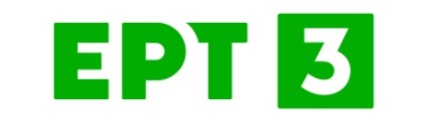 ΤΡΟΠΟΠΟΙΗΣΗ ΠΡΟΓΡΑΜΜΑΤΟΣΣάββατο 04/06/22………………………………….19:00 |  ΕΙΔΗΣΕΙΣ - ΑΘΛΗΤΙΚΑ - ΚΑΙΡΟΣ20:00 |   STOIXIMAN BASKET LEAGUE (Z)Το πρωτάθλημα της stoiximan Basket League έιναι στην ΕΡΤ. Οι σημαντικότεροι αγώνες των 13 ομάδων, ρεπορτάζ, συνεντεύξεις κι όλη η αγωνιστική δράση μέσα κι έξω από το παρκέ σε απευθείας μετάδοση από την ΕΡΤ3. Πάρτε θέση για το τζάμπολ...  	ΟΛΥΜΠΙΑΚΟΣ-  ΠΡΟΜΗΘΕΑΣ   PLAY OFF22:00 | ANTHONY ZIMMER: ΤΟ ΜΕΓΑΛΟ ΚΟΛΠΟ (Α΄ΤΗΛΕΟΠΤΙΚΗ ΜΕΤΑΔΟΣΗ) 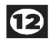 [ANTHONY ZIMMER]……………………………………………..(τα ξένα ντοκιμαντέρ δεν θα προβληθούν-μικρή αλλαγή στις επαναλήψεις καθώς στις 02:00 θα προβληθεί η εκπομπή ΒΑΛΚΑΝΙΑ ΕΞΠΡΕΣ )